Check-out Kapitel IIISchätze dich mithilfe der Checkliste ein.Überprüfe deine Einschätzung.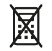 Zu 1.  Anteile mithilfe von %-Angaben vergleichenBerechne die jeweiligen Anteile in %. Ordne die Anteile der Größe nach.Zu 3.  Größen der Prozentrechnung mithilfe des Dreisatzes und der Formel berechnenLöse einmal mithilfe des Dreisatzes und einmal mithilfe einer Formel.a)	Bestimme, wie viel Prozent 275 von 625 sind.b)	12 % entsprechen 240 €. Ermittle, wie viel Euro dem Grundwert entsprechen.c)	Es sollen 15 % von 3000 kg berechnet werden.Zu 4.  Anwendungsaufgaben der Prozentrechnung lösen a)	Die Erde ist etwa 150 Millionen km von der Sonne entfernt. Der Abstand des Planeten Jupiter beträgt etwa 520 % des Erdabstands. Berechne, wie weit der Jupiter von der Sonne entfernt ist.b)	Vor Schuljahresende soll in einem Schreibwarengeschäft das Lager geleert werden. Daher werden viele Artikel mit Preisnachlass verkauft. Auf ein Heft wird 25 % Rabatt gegeben. Bestimme, wie teuer das Heft ist, wenn der alte Preis 0,72 € betrug.c)	Ein Bauteil kostet mit 19 % Mehrwertsteuer 38,08 €. Ermittle, wie viel es ohne Mehrwertsteuer kostet.Zu 5.  Größen der Zins- und Zinseszinsrechnung berechnenBerechne die fehlenden Angaben. Schreibe deine Rechnungen dabei ausführlich auf.Zu 6.  Anwendungsaufgaben der Zins- und Zinseszinsrechnung lösena)	Am 1. Januar hat Sylvia 120 € auf ihrem Sparkonto. Am 1. April zahlt sie 100 € ein und am 1. September 125 €. Bestimme, wie viel Euro sie bei einem Zinssatz von 3 % pro Jahr am Jahresende abheben kann.  b)	Armin bekommt zur Konfirmation 800 €, die er für die Bezahlung seines Führerscheins sparen möchte. Er legt das Geld bei der Bank für 4 Jahre zu einem Zinssatz von 1,3 % an. Berechne, wie viel Geld Armin nach 4 Jahren auf dem Konto hat. c)	Jana wurde zu ihrem 10. Geburtstag ein Konto mit 200 € Guthaben eingerichtet, das mit 1,7 % verzinst wird. Ermittle, wie lange es dauert bis 360 € auf ihrem Konto sind. Check-out Kapitel III, S 73 – S 751	a)	 b)	Anteil der dunklen Felder: c)	2	a)	Prozentsatz: 30 %; Grundwert: 1500 kg und Prozentwert: 450 kg.b)	Prozentsatz: 5 %; Grundwert: 35 000 € und Prozentwert:  3	4	Der Jupiter ist 780 Mio. km von der Erde entfernt.	Das Heft kostet nach dem Rabatt noch 0,54 €.Das Bauteil kostet ohne Mehrwertsteuer 32 €.5	a)		b)	 c)				  d)				(Alternativ kann mit dem Dreisatz gerechnet werden.)e)	;	f)	Man will wissen, nach welcher Zeit das Kapital    beträgt. Probieren ergibt: Für    erhält man:  .Für    erhält man:  .  Also    Jahre.6	a)	Zinsen Januar bis März:  Zinsen April bis August:  Zinsen September bis Dezember:  Zinsen für das ganze Jahr:  Am Ende des Jahres kann Sylvia 352,10 € abheben.(Alternativ kann mit dem Dreisatz gerechnet werden.)b)	;  Armin hat nach 4 Jahren 842,42 € auf seinem Konto.c)	Für    erhält man  .Für    erhält man  . Nach 35 Jahren, also wenn Jana 45 Jahre alt ist, sind mehr als 360 € auf dem Konto.III Prozentrechnung – Zinsrechnung, Check-out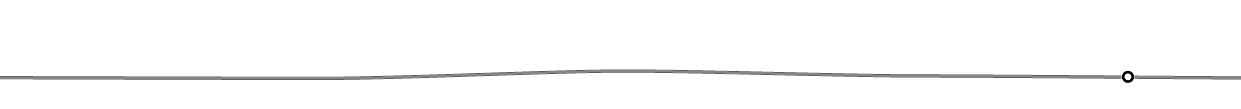 Checkliste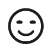 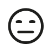 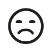 Lerntippszum Nacharbeiten1.Ich kann Anteile mithilfe von 
%-Angaben vergleichen.Beispiel 1 auf Seite 85Seite 112: A22.Ich kann die Begriffe Prozentsatz, Prozentwert und Grundwert bei einer entsprechenden Aufgabe richtig zuordnen.Beispiel 2 auf Seite 85Seite 112: A1 und 3 
je a) bis d) sowie A6 und A73.Ich kann die drei Größen der Prozentrechnung mithilfe des Dreisatzes und mithilfe der Formel berechnen.Beispiele 1 und 2 auf Seite 90 sowie 
Beispiele 1 und 2 auf Seite 95Seite 112: A44.Ich kann Anwendungsaufgaben der Prozentrechnung lösen.Beispiel 1 auf Seite 100Seite 113: A13 und Seite 114: A185.Ich kann die drei Größen der Zins- und Zinseszinsrechnung berechnen.Beispiele 1 bis 3 auf 
Seite 105 und Beispiel 1 auf Seite 109Seite 113: A8 und A9Seite 110: A5Seite 113: A116.Ich kann Anwendungsaufgaben zur Zins- und Zinseszinsrechnung lösen.Beispiele 1 bis 3 auf 
Seite 105 und Beispiel 1 auf Seite 109Seite 113: A10, A12 und A14 und Seite 117: Runde 1 A3a)b)c)0,58Zu 2.  Begriffe Prozentsatz, Prozentwert und Grundwert richtig zuordnenGib die Zahlen an, die den drei Fachbegriffen Prozentsatz, Prozentwert und Grundwert zuzuordnen sind.a)	30 % von 1500 kg sind 450 kg.b)	Der Preis eines Autos wurde von bisher 35 000 € um 5 % auf 33 250 € gesenkt.III Prozentrechnung – Zinsrechnung, Check-outIII Prozentrechnung – Zinsrechnung, Check-outa)b)c)d)e)f)Kapital (in €)12 0005 00015 000300010 000Zinssatz2,3 %2 %1,5 %1,6 %2,01 %Laufzeit1 Jahr360 Tage72 Tage44 Tage10 JahreZinsen (in €)2201652000III Prozentrechnung – Zinsrechnung, Check-outLösungena)b)c)a)b)c)III Prozentrechnung – Zinsrechnung, Check-outLösungena)b)c)d)e)f)Kapital (in €)12 00011 000500015 000300010 000Zinssatz2,3 %2 %1,5 %9 %1,6 %2,1 %Laufzeit1 Jahr360 Tage72 Tage44 Tage10 Jahre9 JahreZinsen (in €)27622015165516,082000